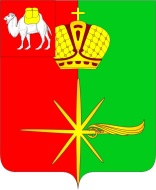 АДМИНИСТРАЦИЯКАРТАЛИНСКОГО ГОРОДСКОГО ПОСЕЛЕНИЯЧЕЛЯБИНСКОЙ ОБЛАСТИРАСПОРЯЖЕНИЕОб утверждении состава комиссии по обследованию сетевого электрохозяйстваКарталинского городскогопоселенияВ целях определения необходимости проведения ремонтно-восстановительных работ на объектах электросетевого хозяйства Карталинского городского поселения   Создать комиссию в следующем составе:Председатель комиссии:Комиссии провести обследование объектов электросетевого хозяйства Карталинского городского поселения, по результатам обследования составить акт с описанием технического состояния  объекта электросетевого хозяйства. 23. Опубликовать данное постановление на официальном сайте администрации Карталинского городского поселения.4. Контроль за исполнением настоящего распоряжения оставляю за собой.Глава Карталинского городского поселения                                                              С.В. Марковский«___11__»____11____2019 г. №___96-р____г. КарталыМарковский С.В.- Глава Карталинского городского поселения.                                                                             Члены комиссии:Чуканов А.А.- начальник отдела ЖКХ Управления строительства, инфраструктуры и жилищно-коммунального хозяйства Карталинского муниципального района;  Брайцев О.Д.- начальник Карталинской дистанции электроснабжения (по согласованию);Макаров С.Ф.- начальник Карталинских районных электрических сетей (по согласованию);Молдаванова И.В.- Директор Общества с ограниченной ответственностью «Южноуральская энергетическая компания» (по согласованию).